Цели урока:Изучение учащимися нового материала по теме урока и закрепление полученных знанийФормирование представлений о формах земной поверхности.Формирование эмоционально-положительного отношения к предмету.Задачи урока:Образовательные:Познакомить детей с основными формами земной поверхности; со строением холмов и гор.Развивающие:Развивать познавательную активность детей, умение выражать свои мысли, рассуждать.Развитие умения анализировать и делать выводы, отстаивать свою точку зрения, умения применять накопленные знания;Расширять кругозор детей.Воспитательные:Воспитывать экологическую культуру школьников.Воспитывать любовь и бережное отношение к природе родного края.Место урока в учебном плане: 3 урок по теме "Путешествия".Методические приемы: словесные (беседа, рассказ), наглядно-демонстрационные: (видеометод, объяснительно-иллюстративные).Тип урока: урок изучения нового материала.Формы работы на уроке: самостоятельная, фронтальная, работа в парах.Оборудование урока:Техническое обеспечение: персональный компьютер, демонстрационный экран, мультимедийный проектор, сканер, принтер.Программное обеспечение: Microsoft PowerPoint, Word, CD "География России. Природа и население ".Литература: Учебник А.А. Плешаков "Мир вокруг нас" 2 класс, рабочая тетрадь "Мир вокруг нас" автор А.А. Плешаков, А.Дитрих "Почемучка", М. "Педагогика", 2000, "Детская энциклопедия. Земля", М., "Педагогика", 2002.Ход урокаI. Организационный момент.Ну-ка проверь, дружок,
Ты готов начать урок?
Все ль на месте,
Всё ль в порядке,
Ручка, книжка и тетрадки?
Все ли правильно сидят?
Все ль внимательно глядят?
Интересные вопросы
Ожидают смельчаков.
Пожелаю им удачи.
Выходите!
Кто готов?II. Проверка домашнего задания.Учитель выдает трем ученикам карточки для самостоятельной работы. Ученики готовят ответы, а затем отвечают. Проверка осуществляется с помощью слайдов.Карточка 1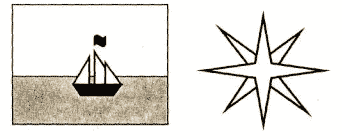 Задание:Объясни, что такое горизонт?Что такое линия горизонта? Покажи на рисунке линию горизонта. Слайд 2. ( Линия становится пунктирной)Допиши на рисунке-схеме названия сторон горизонта. Объясни, как стороны горизонта располагаются относительно друг друга. Слайд 2.(Появляются названия сторон горизонта.)Карточка 2К карточке прилагается компас. Как называется прибор для определения сторон горизонта?Назови и покажи, из каких частей он состоит. Объясни и покажи, как им пользоваться. Слайд 3. (Рисунок компаса, предохранитель, магнитная стрелка, корпус).Карточка 3Расскажи, как можно определить стороны горизонта без компаса по местным признакам "Ориентирования на местности". Слайд 4. (Природные признаки ориентирования на местности.)Остальные дети выполняют задания учителя в тетрадях.Начертите маршрут путешественника, если 1 клетка - это путь, который путешественник проходит за 1 час:"Путешественник вышел из точки А и два часа шел на север, затем 2 часа - на запад, 2 часа на север и 2 часа на восток. Затем он сделал привал (точка В на схеме) и отправился дальше: 1 час шел на север, 1 час - на восток, 2 часа на юг и 3 часа на восток. Здесь он переночевал (точка С). Утром отправился дальше: 1 час шел на север, 1 час - на восток, 4 часа на юг и 2 часа на запад. Путешественник устал и сделал привал (точка D). Затем он отправился дальше: 2 часа шел на север, 1 час - на запад, 2 часа на юг, 2 часа на запад... И вернулся домой.По окончании работы дети, сидящие за одной партой, обмениваются тетрадями. Осуществляется взаимопроверка. Затем заслушиваются и оцениваются ответы детей, работавших с индивидуальными карточками.III. Сообщение темы урока.(Подготовленный ученик читает стихотворение)Мой край - моя земля,
Родимые просторы!
Мой край, как ты велик!
С границы до границы.
И скорый поезд напрямик
В неделю не домчится.Посмотрите на слайд 5, перед вами физическая карта России. Изображения, какого цвета вы видите на ней? (Синего, желтого, зеленого.) Как вы думаете, что на физической карте обозначено, синим или голубым, коричневым и зеленым цветом? (Моря, озера, реки, горы, равнины.)Так выглядят равнины и горы на карте. Сегодня на уроке мы будем говорить о формах поверхности нашей страны, научимся находить и различать их на карте. Слайд 6. (Тема урока)А теперь рассмотрите изображения на слайдах. Слайд 7. (Равнина и горы.) Здесь вы можете увидеть основные формы земной поверхности - равнины и горы. Попробуйте, объяснить, что это такое. (Дети пытаются объяснить, почему они так названы.)- Как вы думаете, какой участок земной поверхности называется равниной? (Ровный.) Слайд 8. (Изображение равнины и определение.)Равнина - ровный участок земной поверхности, занимающий большую площадь и имеющий небольшие различия по высоте.Учитель показывает слайд с изображением "Холмистой и плоской равнины". Слайд 9. на слайде вы видите изображения двух равнин, попробуйте определить, чем они различаются? (Высотой).Равнины бывают плоские и холмистые. Какая поверхность изображена на первой иллюстрации? (Холмистая.) На второй иллюстрации? (Плоская).Объясните, почему равнины получили такие названия? (Плоская равнина имеет ровную поверхность, на холмистой равнине есть возвышения.)Откройте учебники на странице 90-91. Найдите на карте все равнины на территории нашей страны, назовите их. Обратите внимание на то, каким цветом они изображены на карте. (Равнины на карте обозначены зеленым или светло-желтым цветом). Слайд 10. (Физическая карта, равнины, будут выделяться.) (Восточно-Европейская, Западно-Сибирская равнина, Среднесибирское плоскогорье.)Почему Среднесибирское плоскогорье обозначено на карте желтым и зеленым цветом? (Есть возвышения). Возвышения на равнине - это холмы. Появляется слайд 11("Холм"). В строении холма различают такие части: подошва (или подножие) - самая низкая часть холма, это место, где он начинается; вершина - самое высокое место. Между вершиной и подошвой находится склон. Он может быть пологим и крутым. На слайде появляется анимация - части холма.Подготовленный ученик читает стихотворение А. Шаталова "Холм".Я взобрался на холм, оглянулся вокруг -
В этот сумрачный час не узнал я равнины. 
Плыл с болота туман, надвигаясь на луг,
И над ним возвышались деревьев вершины.
А внизу, вдалеке, у подножья холма,
Где в овраге ручей извивался, играя,
Всем уже завладела и правила тьма. 
Я спустился туда, осторожно ступая, 
Свежий запах травы и вечерний туман,
Засыпающих птиц одинокие всхлипы -
Ночь для нас сотворили пьянящий дурман.
Я качнулся и сел под раскидистой липой.- Какие части холма, автор упоминает в своем произведении? (Подножие.)IV. Работа в тетради. В тетради на странице 32 подпишите части холма. Проверьте у соседа по парте.V. Физкультминутка.Дети по лесу гуляли, (Дети маршируют на месте)
За природой наблюдали. (Ладонь прикладывают к глазам)
Вверх на солнце посмотрели (Поднимают головы кверху, "тянутся к солнышку")
И их лучики согрели.
Бабочки летали,
Крыльями махали (Машут руками)
Дружно хлопаем, (Хлопают в ладоши)
Ногами топаем! (Топают ногами)
Хорошо мы погуляли, (Маршируют, делают вдох-выдох)
И немножечко устали! (Дети садятся на свои места)VI. Продолжение изучения нового материала.Мы говорили о возвышениях на равнинах - холмах. Но, кроме того, на равнинах имеются углубления с крутыми склонами - это овраги. Учитель показывает слайд 12("Овраг").На равнинах человек распахивает земли и высаживает культурные растения. Но иногда на равнинах могут встретиться не только возвышения, но и понижения. Такими понижениями являются овраги. Как они образуются? Подготовленный ученик рассказывает."Образование оврага начинается с маленькой рытвины. Талые и дождевые воды размывают ее, и овраг постепенно увеличивается. Овраги могут быть мелкими, в несколько метров глубиной, и глубокими - в несколько десятков метров. Дно оврага всегда уже его верхней части. По дну оврага часто течет речка или ручей. Если по краям оврага разрастается много трав и кустарников, то он превращается в болото.Овраги приносят человеку вред, так как разрушают верхний, плодородный слой почвы. Чтобы бороться с разрастанием оврагов, люди высаживают по их краям деревья и кустарники. Корни растений не дают разрушаться почве".Видеоклип 13. "О том, как появляются возвышения и понижения земной поверхности".Отгадайте загадку.В жарком лете я стою,
Шапкой зиму достаю.
Как вы думаете, что это? (Гора.)Верно, это гора.Учитель показывает слайд 14"Гора".Посмотрите на изображение на слайде, как вы думаете, какая часть земной поверхности называется горой? (Возвышения.) Горы - очень неровные участки земной поверхности, которые сильно возвышаются над окружающей местностью.На вершинах гор очень холодно и лежит снег.Слайд 15. (Части горы) Каждая гора, как и холм, имеет свои части, попробуйте их назвать. (Подошву или подножие, склон и вершину.)Откройте физическую карту России в учебнике с. 90-91. Найдите на ней горы. Каким цветом обозначают горы на карте. Слайд16. (Физическая карта, выделить горы с помощью анимации) Какие горы вы нашли на карте? ( Уральские и Кавказские горы.)Кто-нибудь из вас был в горах? Послушайте мой рассказ о Кавказских горах. Лучше представить это вам помогут слайды 17. (Горы Кавказа)Основная горная область Кавказа - Большой Кавказ - грандиозное горное поднятие, состоящее из многочисленных хребтов. Он тянется с северо-запада на юго-восток. Приближаясь к Кавказскому хребту с севера, еще за 200 километров видишь на южной стороне горизонта очертания Эльбруса (слайд 18) который белеет в ясное утро над равниной. Высота Эльбруса 8848 метров. Это самая высокая гора. Слайд 19.Растительность Кавказских гор - это сложный мир, в котором высота играет большую роль. Подъем на каждые 200 метров в горах означает понижение температуры на 1-2 градуса. Поэтому, двигаясь по направлению к заоблачным высотам, мы наблюдаем быструю смену растительности и попадаем, наконец, в область вечных снегов, где мороз и метели так свирепствуют, как и на Крайнем Севере нашей страны.Северный Кавказ - один из главных курортных центров России. Анапа - самый большой детский курорт с удобным песчаным пляжем. (Слайд 20)Другой крупнейший курорт - Кавказские Минеральные Воды на Ставрополье. (Слайд 21). Здесь два раза был Пушкин. Сюда был сослан Лермонтов. Здесь же, в Пятигорске, в 1841 году он был убит на дуэли. Много памятных мест связано в Пятигорске с этим русским поэтом. Послушайте стихи, в которых поэты описывают Кавказ.Подготовленный ученик читает отрывок из поэмы А. Пушкина "Кавказский пленник"....В час ранней, утренней прохлады 
Вперял он любопытный взор 
На отдаленные громады 
Седых, румяных, синих гор.
Великолепные картины! 
Престолы вечные снегов, 
Очам казались их вершины 
Недвижной цепью облаков. 
И в их кругу колосс двуглавый, 
В венце блистая ледяном, 
Эльбрус огромный, величавый 
Белел на небе голубом...Подготовленный ученик читает стихотворение М. Лермонтова "Кавказу".Приветствую тебя, Кавказ седой!
Твоим горам я путник не чужой.
И долго мне мечталось с этих пор
Все небо юга да утесы гор.
Прекрасен ты, суровый край свободы,
И вы, престолы вечные природы.Этими прекрасными лирическими строчками мы закончим знакомство с горами.VII. Итог урокаС какими формами земной поверхности вы познакомились? (Горы и равнины) какие бывают равнины? (Плоские и холмистые). Какая форма земной поверхности называется холмом? Какая форма земной поверхности называется оврагом? Какие горы нашей страны вы можете назвать? Какие равнины вы знаете?В результате на доске появляется схема. "Формы земной поверхности". Слайд 22.(схема)Домашнее задание: Слайд 23.Вариант - разгадать кроссворд.Вариант - выполнить рисунок в тетради.Вам поможет выполнить задание учебник с.76-78.Слайд 24.(Спасибо за работу на уроке!)Разгадайте кроссворд.По горизонтали:Большое пространство ровной поверхности. (Равнина)Самая низкая часть холма. (Подошва)Русский поэт, погибший на Кавказе. (Лермонтов)По вертикали:Возвышение, высотой более 200 метров над окружающей местностью. (Гора)горавнинааерподошвавилермонтовааг